               Anlage: BK_Sek1_Doku_Fläche_Malerei_789 - Zauberlabor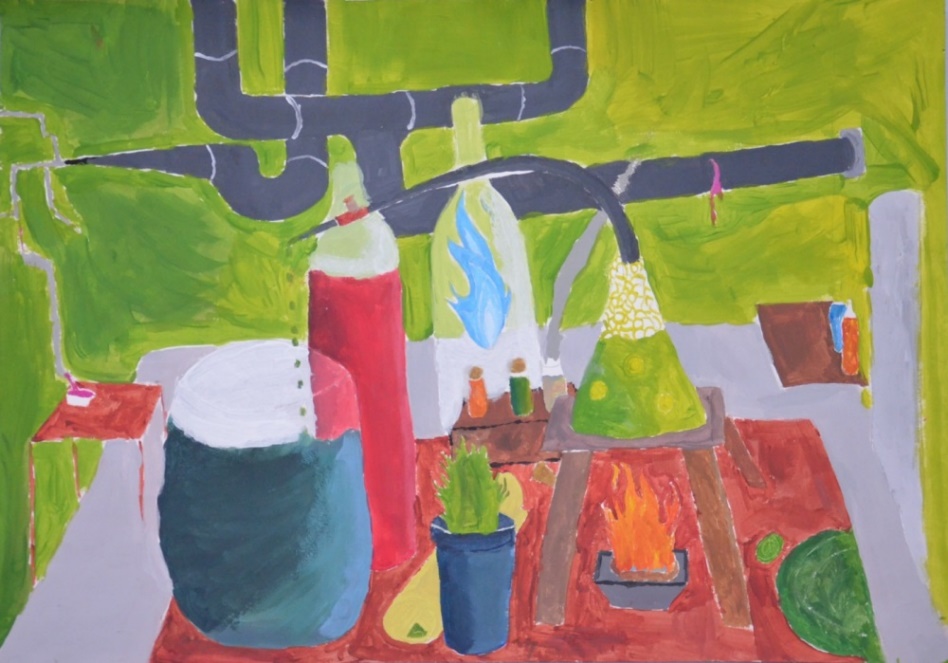 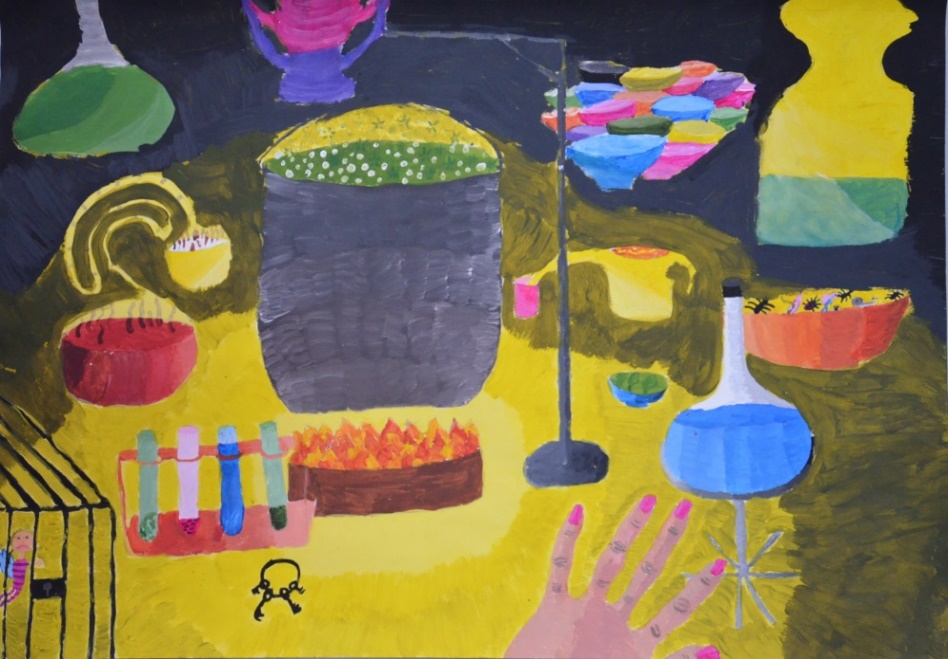                  Richard Sägmüller                                                                                                           Jana Schaffert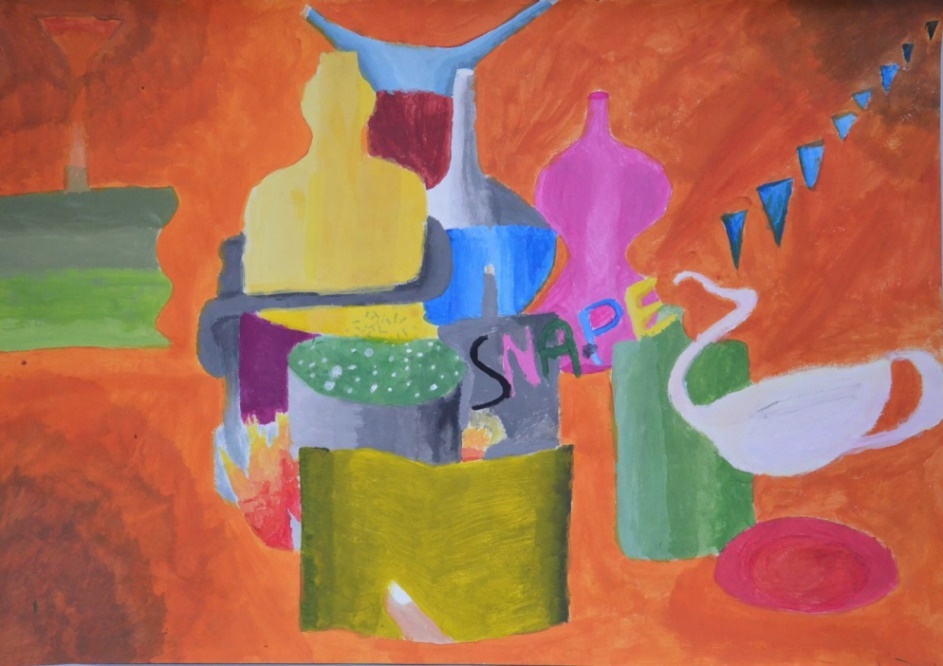 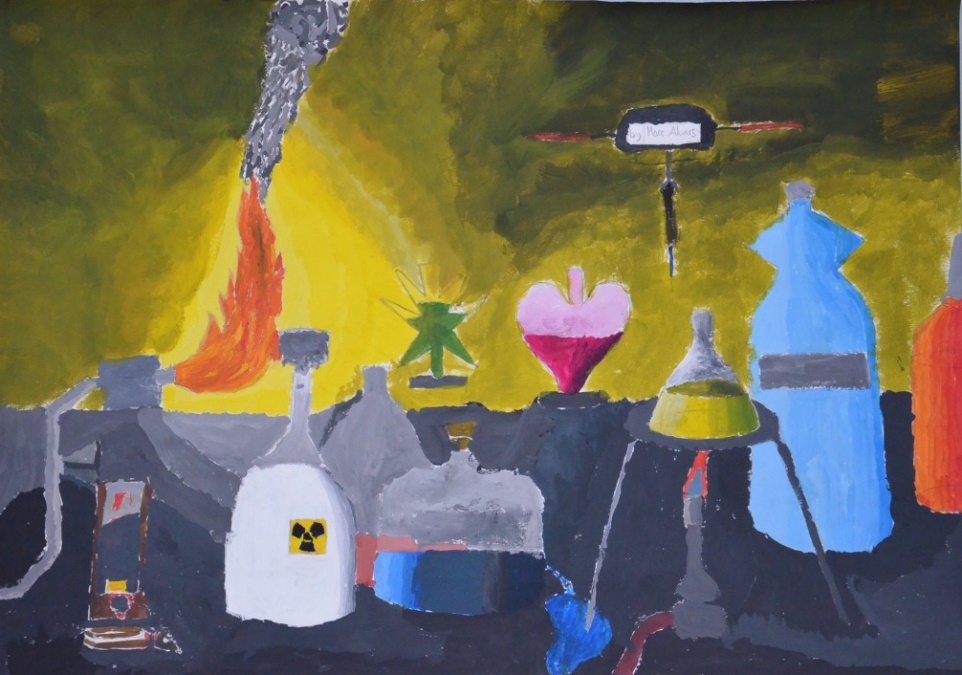                  Lea-Sophie Neumüller                                                                                                    Marc Alwers          Bildquelle: ZP Sek1 BK